*	ABSCHNITT 1: Bezeichnung des Stoffs beziehungsweise des Gemischs und desUnternehmensꞏ 1.1 Produktidentifikatorꞏ Handelsname: Desinfektionsmittel nach WHO-Rezeptur  (Ethanol)ꞏ 1.2 Relevante identifizierte Verwendungen des Stoffs oder Gemischs und Verwendungen, von denen abgeraten wirdꞏ Verwendungssektor SU20   Gesundheitswesenꞏ Verwendung des Stoffes / des Gemisches Desinfektionsmittelꞏ 1.3 Einzelheiten zum Lieferanten, der das Sicherheitsdatenblatt bereitstelltꞏ Hersteller/Lieferant:MAX MUSTERMANNVogelstr. 14020 LinzTel.: 0XXXX-XXXXXꞏ Auskunftgebender Bereich: XXXXX@XXXXX.atꞏ 1.4 Notrufnummer: Vergiftungsinformationszentrale: +43 1 4064343*	ABSCHNITT 2: Mögliche Gefahrenꞏ 2.1 Einstufung des Stoffs oder Gemischsꞏ Einstufung gemäß Verordnung (EG) Nr. 1272/2008 GHS02 Flamme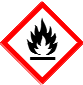 Flam. Liq. 2  H225  Flüssigkeit und Dampf leicht entzündbar.ꞏ 2.2 Kennzeichnungselementeꞏ Kennzeichnung gemäß Verordnung (EG) Nr. 1272/2008Das Produkt ist gemäß CLP-Verordnung eingestuft und gekennzeichnet.ꞏ Gefahrenpiktogramme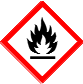 GHS02ꞏ Signalwort Gefahrꞏ GefahrenhinweiseH225 Flüssigkeit und Dampf leicht entzündbar.ꞏ SicherheitshinweiseP101	Ist ärztlicher Rat erforderlich, Verpackung oder Kennzeichnungsetikett bereithalten.P102	Darf nicht in die Hände von Kindern gelangen. P103	Vor Gebrauch Kennzeichnungsetikett lesen.P210	Von Hitze, heißen Oberflächen, Funken, offenen Flammen und anderen Zündquellen fernhalten. Nicht rauchen.P305+P351+P338 BEI KONTAKT MIT DEN AUGEN: Einige Minuten lang behutsam mit Wasser spülen.Eventuell vorhandene Kontaktlinsen nach Möglichkeit entfernen. Weiter spülen. P337+P313	Bei anhaltender Augenreizung: Ärztlichen Rat einholen/ärztliche Hilfe hinzuziehen. P403+P235	An einem gut belüfteten Ort aufbewahren. Kühl halten.ꞏ 2.3 Sonstige GefahrenBiozidprodukte vorsichtig verwenden. Vor Gebrauch stets Etikett und Produktinformationen lesenꞏ Ergebnisse der PBT- und vPvB-Beurteilungꞏ PBT: Nicht anwendbar.ꞏ vPvB: Nicht anwendbar.AT(Fortsetzung auf Seite 2)Handelsname: Desinfektionsmittel nach WHO-Rezeptur  (Ethanol)(Fortsetzung von Seite 1)*	ABSCHNITT 3: Zusammensetzung/Angaben zu Bestandteilenꞏ 3.2 Gemischeꞏ Beschreibung: Gemisch aus nachfolgend angeführten Stoffen mit ungefährlichen Beimengungen.ꞏ Zusätzliche Hinweise: Der Wortlaut der angeführten Gefahrenhinweise ist dem Abschnitt 16 zu entnehmen.*	ABSCHNITT 4: Erste-Hilfe-Maßnahmenꞏ 4.1 Beschreibung der Erste-Hilfe-Maßnahmenꞏ Nach Einatmen: Frischluftzufuhr, bei Beschwerden Arzt aufsuchen.ꞏ Nach Hautkontakt: Im allgemeinen ist das Produkt nicht hautreizend.ꞏ Nach Augenkontakt:Augen bei geöffnetem Lidspalt mehrere Minuten unter fließendem Wasser abspülen und Arzt konsultieren.ꞏ Nach Verschlucken: Bei anhaltenden Beschwerden Arzt konsultieren.ꞏ 4.2 Wichtigste akute und verzögert auftretende Symptome und WirkungenKeine weiteren relevanten Informationen verfügbar.ꞏ 4.3 Hinweise auf ärztliche Soforthilfe oder SpezialbehandlungKeine weiteren relevanten Informationen verfügbar.ABSCHNITT 5: Maßnahmen zur Brandbekämpfungꞏ 5.1 Löschmittelꞏ Geeignete Löschmittel:CO2, Löschpulver oder Wassersprühstrahl. Größeren Brand mit Wassersprühstrahl oder alkoholbeständigemSchaum bekämpfen.ꞏ 5.2 Besondere vom Stoff oder Gemisch ausgehende GefahrenKeine weiteren relevanten Informationen verfügbar.ꞏ 5.3 Hinweise für die Brandbekämpfungꞏ Besondere Schutzausrüstung: Umgebungsluftunabhängiges Atemschutzgerät tragen.*	ABSCHNITT 6: Maßnahmen bei unbeabsichtigter Freisetzungꞏ 6.1 Personenbezogene Vorsichtsmaßnahmen, Schutzausrüstungen und in Notfällen anzuwendendeVerfahrenSchutzausrüstung tragen. Ungeschützte Personen fernhalten.ꞏ 6.2 Umweltschutzmaßnahmen:Mit viel Wasser verdünnen.Nicht in die Kanalisation/Oberflächenwasser/Grundwasser gelangen lassen.ꞏ 6.3 Methoden und Material für Rückhaltung und Reinigung:Mit flüssigkeitsbindendem Material (Sand, Kieselgur, Säurebinder, Universalbinder, Sägemehl) aufnehmen.Für ausreichende Lüftung sorgen.ꞏ 6.4 Verweis auf andere AbschnitteInformationen zur sicheren Handhabung siehe Abschnitt 7.Informationen zur persönlichen Schutzausrüstung siehe Abschnitt 8. Informationen zur Entsorgung siehe Abschnitt 13.AT(Fortsetzung auf Seite 3)Handelsname: Desinfektionsmittel nach WHO-Rezeptur  (Ethanol)(Fortsetzung von Seite 2)*	ABSCHNITT 7: Handhabung und Lagerungꞏ 7.1 Schutzmaßnahmen zur sicheren HandhabungAerosolbildung vermeiden. Von Zündquellen fernhalten - Nicht rauchen. Maßnahmen gegen elektrostatischesAufladen treffen.ꞏ Hinweise zum Brand- und Explosionsschutz:Zündquellen fernhalten - nicht rauchen.ꞏ 7.2 Bedingungen zur sicheren Lagerung unter Berücksichtigung von Unverträglichkeitenꞏ Lagerung:ꞏ Anforderung an Lagerräume und Behälter: An einem kühlen Ort lagern.ꞏ Zusammenlagerungshinweise: Nicht erforderlich.ꞏ Weitere Angaben zu den Lagerbedingungen:Behälter dicht geschlossen halten.In gut verschlossenen Gebinden kühl und trocken lagern.ꞏ Lagerklasse: 3ꞏ VbF-Klasse: B Iꞏ 7.3 Spezifische Endanwendungen Keine weiteren relevanten Informationen verfügbar.*	ABSCHNITT  8 :  Beg r enzung  und  Über wachung  d e r  Ex posi tio n/Pe rsö nlic he Schutzausrüstungenꞏ Zusätzliche Hinweise zur Gestaltung technischer Anlagen: Keine weiteren Angaben, siehe Abschnitt 7.ꞏ 8.1 Zu überwachende Parameterꞏ Zusätzliche Hinweise: Als Grundlage dienten die bei der Erstellung gültigen Listen.ꞏ 8.2 Begrenzung und Überwachung der Expositionꞏ Persönliche Schutzausrüstung:ꞏ Allgemeine Schutz- und Hygienemaßnahmen: Vor den Pausen und bei Arbeitsende Hände waschen.ꞏ Atemschutz: Nicht erforderlich.ꞏ Handschutz:Das Handschuhmaterial muss undurchlässig und beständig gegen das Produkt / den Stoff / die Zubereitungsein.Aufgrund fehlender Tests kann keine Empfehlung zum Handschuhmaterial für das Produkt / die Zubereitung /das Chemikaliengemisch abgegeben werden.Auswahl des Handschuhmaterials unter Beachtung der Durchbruchzeiten, Permeationsraten und derDegradation.Das Produkt wird als Händedesinfektionsmittel verwendet.ꞏ HandschuhmaterialDie Auswahl eines geeigneten Handschuhs ist nicht nur vom Material, sondern auch von weiterenQualitätsmerkmalen abhängig und von Hersteller zu Hersteller unterschiedlich. Da das Produkt eine Zubereitung aus mehreren Stoffen darstellt, ist die Beständigkeit von Handschuhmaterialen nicht vorausberechenbar und muß deshalb vor dem Einsatz überprüft werden.ꞏ Durchdringungszeit des HandschuhmaterialsDie genaue Durchbruchzeit ist beim Schutzhandschuhhersteller zu erfahren und einzuhalten.(Fortsetzung auf Seite 4)ATHandelsname: Desinfektionsmittel nach WHO-Rezeptur  (Ethanol)ꞏ Augenschutz: Beim Umfüllen Schutzbrille empfehlenswert.(Fortsetzung von Seite 3)*	ABSCHNITT 9: Physikalische und chemische Eigenschaften*	ABSCHNITT 10: Stabilität und Reaktivitätꞏ 10.1 Reaktivität Keine weiteren relevanten Informationen verfügbar.ꞏ 10.2 Chemische Stabilitätꞏ Thermische Zersetzung / zu vermeidende Bedingungen:Keine Zersetzung bei bestimmungsgemäßer Verwendung.ꞏ 10.3 Möglichkeit gefährlicher Reaktionen Bildung explosiver Gasgemische mit Luft.ꞏ 10.4 Zu vermeidende Bedingungen Keine weiteren relevanten Informationen verfügbar.ꞏ 10.5 Unverträgliche Materialien: Keine weiteren relevanten Informationen verfügbar.ꞏ 10.6 Gefährliche Zersetzungsprodukte: Keine gefährlichen Zersetzungsprodukte bekannt.AT(Fortsetzung auf Seite 5)Handelsname: Desinfektionsmittel nach WHO-Rezeptur  (Ethanol)(Fortsetzung von Seite 4)*	ABSCHNITT 11: Toxikologische Angabenꞏ 11.1 Angaben zu toxikologischen Wirkungenꞏ Akute Toxizität Aufgrund der verfügbaren Daten sind die Einstufungskriterien nicht erfüllt.ꞏ Primäre Reizwirkung:ꞏ Ätz-/Reizwirkung auf die Haut Aufgrund der verfügbaren Daten sind die Einstufungskriterien nicht erfüllt.ꞏ Schwere Augenschädigung/-reizungAufgrund der verfügbaren Daten sind die Einstufungskriterien nicht erfüllt.ꞏ Sensibilisierung der Atemwege/HautAufgrund der verfügbaren Daten sind die Einstufungskriterien nicht erfüllt.ꞏ CMR-Wirkungen (krebserzeugende, erbgutverändernde und fortpflanzungsgefährdende Wirkung)ꞏ Keimzell-Mutagenität Aufgrund der verfügbaren Daten sind die Einstufungskriterien nicht erfüllt.ꞏ Karzinogenität Aufgrund der verfügbaren Daten sind die Einstufungskriterien nicht erfüllt.ꞏ Reproduktionstoxizität Aufgrund der verfügbaren Daten sind die Einstufungskriterien nicht erfüllt.ꞏ Spezifische Zielorgan-Toxizität bei einmaliger ExpositionAufgrund der verfügbaren Daten sind die Einstufungskriterien nicht erfüllt.ꞏ Spezifische Zielorgan-Toxizität bei wiederholter ExpositionAufgrund der verfügbaren Daten sind die Einstufungskriterien nicht erfüllt.ꞏ Aspirationsgefahr Aufgrund der verfügbaren Daten sind die Einstufungskriterien nicht erfüllt.ABSCHNITT 12: Umweltbezogene Angabenꞏ 12.1 Toxizitätꞏ Aquatische Toxizität: Keine weiteren relevanten Informationen verfügbar.ꞏ 12.2 Persistenz und Abbaubarkeit Keine weiteren relevanten Informationen verfügbar.ꞏ 12.3 Bioakkumulationspotenzial Keine weiteren relevanten Informationen verfügbar.ꞏ 12.4 Mobilität im Boden Keine weiteren relevanten Informationen verfügbar.ꞏ Weitere ökologische Hinweise:ꞏ Allgemeine Hinweise:Wassergefährdungsklasse 1 (Selbsteinstufung): schwach wassergefährdendNicht unverdünnt bzw. in größeren Mengen in das Grundwasser, in Gewässer oder in die Kanalisation gelangen lassen.ꞏ 12.5 Ergebnisse der PBT- und vPvB-Beurteilungꞏ PBT: Nicht anwendbar.ꞏ vPvB: Nicht anwendbar.ꞏ 12.6 Andere schädliche Wirkungen Keine weiteren relevanten Informationen verfügbar.*	ABSCHNITT 13: Hinweise zur Entsorgungꞏ 13.1 Verfahren der Abfallbehandlungꞏ Empfehlung:Darf nicht zusammen mit Hausmüll entsorgt werden. Nicht in die Kanalisation gelangen lassen.ꞏ Ungereinigte Verpackungen:ꞏ Empfehlung: Entsorgung gemäß den behördlichen Vorschriften.ꞏ Empfohlenes Reinigungsmittel: Wasser, gegebenenfalls mit Zusatz von Reinigungsmitteln.*	ABSCHNITT 14: Angaben zum Transportꞏ 14.1 UN-Nummerꞏ ADR, IMDG, IATA	UN1170ꞏ 14.2 Ordnungsgemäße UN-Versandbezeichnung	-(Fortsetzung auf Seite 6)AT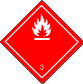 Handelsname: Desinfektionsmittel nach WHO-Rezeptur  (Ethanol)(Fortsetzung von Seite 5)*	ABSCHNITT 15: Österreichische und EU-Vorschriftenꞏ 15.1 Vorschriften zu Sicherheit, Gesundheits- und Umweltschutz/spezifische Rechtsvorschriften für denStoff oder das Gemischꞏ Richtlinie 2012/18/EUꞏ Namentlich aufgeführte gefährliche Stoffe - ANHANG I Keiner der Inhaltsstoffe ist enthalten.ꞏ Seveso-Kategorie P5c ENTZÜNDBARE FLÜSSIGKEITENꞏ Mengenschwelle (in Tonnen) für die Anwendung in Betrieben der unteren Klasse 5.000 tꞏ Mengenschwelle (in Tonnen) für die Anwendung in Betrieben der oberen Klasse 50.000 tꞏ VERORDNUNG (EG) Nr. 1907/2006 ANHANG XVII Beschränkungsbedingungen: 3ꞏ Nationale Vorschriften:ꞏ Klassifizierung nach VbF: B Iꞏ Technische Anleitung Luft:(Fortsetzung auf Seite 7)ATHandelsname: Desinfektionsmittel nach WHO-Rezeptur  (Ethanol)ꞏ ÖNORM M 9485 :(Fortsetzung von Seite 6)ꞏ 15.2 Stoffsicherheitsbeurteilung: Eine Stoffsicherheitsbeurteilung wurde nicht durchgeführt.ABSCHNITT 16: Sonstige AngabenDie Angaben stützen sich auf den heutigen Stand unserer Kenntnisse, sie stellen jedoch keine Zusicherung von Produkteigenschaften dar und begründen kein vertragliches Rechtsverhältnis.ꞏ Relevante SätzeH225 Flüssigkeit und Dampf leicht entzündbar.ꞏ Abkürzungen und Akronyme:ADR: Accord européen sur le transport des marchandises dangereuses par Route (European Agreement concerning the InternationalCarriage of Dangerous Goods by Road)IMDG: International Maritime Code for Dangerous GoodsIATA: International Air Transport AssociationGHS: Globally Harmonised System of Classification and Labelling of Chemicals EINECS: European Inventory of Existing Commercial Chemical Substances ELINCS: European List of Notified Chemical SubstancesCAS: Chemical Abstracts Service (division of the American Chemical Society)VbF: Verordnung über brennbare Flüssigkeiten, Österreich (Ordinance on the storage of combustible liquids, Austria) PBT: Persistent, Bioaccumulative and ToxicvPvB: very Persistent and very BioaccumulativeFlam. Liq. 2: Entzündbare Flüssigkeiten – Kategorie 2ꞏ * Daten gegenüber der Vorversion geändertATꞏ Gefährliche Inhaltsstoffe:ꞏ Gefährliche Inhaltsstoffe:ꞏ Gefährliche Inhaltsstoffe:CAS: 64-17-5EINECS: 200-578-6Ethanol<90,0%CAS: 64-17-5EINECS: 200-578-6 Flam. Liq. 2, H225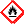 <90,0%CAS: 56-81-5EINECS: 200-289-5GlycerinStoff, für den ein gemeinschaftlicher Grenzwert für die Exposition am Arbeitsplatz gilt<1,5%ꞏ Bestandteile mit arbeitsplatzbezogenen, zu überwachenden Grenzwerten:ꞏ Bestandteile mit arbeitsplatzbezogenen, zu überwachenden Grenzwerten:64-17-5 Ethanol64-17-5 EthanolMAK (Österreich)AGW (Deutschland)Kurzzeitwert: 3800 mg/m³, 2000 ml/m³Langzeitwert: 1900 mg/m³, 1000 ml/m³Langzeitwert: 380 mg/m³, 200 ml/m³4(II);DFG, Y56-81-5 Glycerin56-81-5 GlycerinAGW (Deutschland)Langzeitwert: 200 E mg/m³2 (I);DFG, Yꞏ 9.1 Angaben zu den grundlegenden physikalischen und chemischen Eigenschaftenꞏ Allgemeine Angabenꞏ Aussehen:Form:	FlüssigFarbe:	Klarꞏ Geruch:	Alkoholartigꞏ Geruchsschwelle:	Nicht bestimmt.ꞏ pH-Wert:	Nicht bestimmt.ꞏ ZustandsänderungSchmelzpunkt/Gefrierpunkt:	Nicht bestimmt.Siedebeginn und Siedebereich:	78 °Cꞏ Flammpunkt:	12 °Cꞏ Entzündbarkeit (fest, gasförmig):	Nicht anwendbar.ꞏ Zersetzungstemperatur:	Nicht bestimmt.ꞏ Selbstentzündungstemperatur:	Das Produkt ist nicht selbstentzündlich.ꞏ Explosive Eigenschaften:	Das Produkt ist nicht explosionsgefährlich, jedoch ist dieBildung explosionsgefährlicher Dampf-/Luftgemische möglich.ꞏ Explosionsgrenzen:Untere:	3,5 Vol %Obere:	15 Vol %ꞏ Dampfdruck:	Nicht bestimmt.ꞏ Dichte bei 20 °C:	1,0389 g/cm³ꞏ Relative Dichte	Nicht bestimmt.ꞏ Dampfdichte	Nicht bestimmt.ꞏ Verdampfungsgeschwindigkeit	Nicht bestimmt.ꞏ Löslichkeit in / Mischbarkeit mitWasser:	Vollständig mischbar.ꞏ Verteilungskoeffizient: n-Octanol/Wasser: Nicht bestimmt.ꞏ Viskosität:Dynamisch:	Nicht bestimmt.Kinematisch:	Nicht bestimmt.ꞏ 9.2 Sonstige Angaben	Keine weiteren relevanten Informationen verfügbar.ꞏ ADR	1170  ETHANOL,  LÖSUNG  ( E THYLALKOHOL, LÖSUNG)ꞏ IMDG	ETHANOL   SOLUTION   ( E THYL   ALCOHOL SOLUTION)ꞏ IATA	ETHANOL SOLUTIONꞏ 14.3 Transportgefahrenklassenꞏ ADR, IMDG, IATAꞏ Klasse	3 Entzündbare flüssige Stoffeꞏ Gefahrzettel	3ꞏ 14.4 Verpackungsgruppeꞏ ADR, IMDG, IATA	IIꞏ 14.5 Umweltgefahren:ꞏ Marine pollutant:	Neinꞏ 14.6 Besondere Vorsichtsmaßnahmen für denVerwender	Achtung: Entzündbare flüssige Stoffeꞏ Nummer zur Kennzeichnung der Gefahr (Kemler- Zahl):	33ꞏ EMS-Nummer:	F-E,S-Dꞏ Stowage Category	Aꞏ 14.7 Massengutbeförderung gemäß Anhang II desMARPOL-Übereinkommens und gemäß IBC-Code Nicht anwendbar.ꞏ Transport/weitere Angaben:ꞏ ADRꞏ Begrenzte Menge (LQ)	1Lꞏ Beförderungskategorie	2ꞏ Tunnelbeschränkungscode	D/Eꞏ UN "Model Regulation":	UN 1170 ETHANOL, LÖSUNG (ETHYLALKOHOL, LÖSUNG), 3, IIKlasseAnteil in %NK91,5KlasseAnteil in %NK91,5